Ο Θεόδωρος Αγγελόπουλος, γεννήθηκε στην Αθήνα το 1935. Έκανε νομικές σπουδές στο Πανεπιστήμιο Αθηνών, τις οποίες εγκατέλειψε πριν πάρει το πτυχίο του. Το 1961 έφυγε στο Παρίσι, όπου αρχικά παρακολούθησε στη Σορβόννη μαθήματα γαλλικής φιλολογίας και φιλμογραφίας, καθώς και μαθήματα εθνολογίας και στη συνέχεια μαθήματα κινηματογράφου στη Σχολή Κινηματογράφου IDHEC και στο Musée de l' homme. Μετά την επιστροφή του στην Ελλάδα το 1964 και μέχρι το 1967 εργάστηκε ως κριτικός κινηματογράφου στην εφημερίδα Δημοκρατική Αλλαγή, μαζί με τον Βασίλη Ραφαηλίδη και την Τώνια Μαρκετάκη.Με τον κινηματογράφο άρχισε να ασχολείται το 1965 και το 1968 παρουσίασε την πρώτη του μικρού μήκους ταινία, Εκπομπή, στο Φεστιβάλ Κινηματογράφου Θεσσαλονίκης. Το 1970, η πρώτη μεγάλου μήκους ταινία του, Αναπαράσταση, κέρδισε το πρώτο βραβείο στο Φεστιβάλ Κινηματογράφου Θεσσαλονίκης, καθώς και άλλες διακρίσεις στο εξωτερικό, και σηματοδότησε την αυγή του σύγχρονου ελληνικού κινηματογράφου. 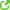 Ήταν ο σκηνοθέτης που τόλμησε με την πρώτη του ταινία, την «Αναπαράσταση», να αντιπαραθέσει στην αυτοκρατορία του αμερικάνικου κινηματογράφου, του κινηματογράφου με την ασύλληπτη ταχύτητα των εικόνων και την προβολή της βίας ως φυσικού φαινομένου, τα δικά του αργά ποιητικά πλάνα, δίνοντας συγκλονιστικά το πορτρέτο της ελληνικής επαρχίας, σε άσπρο-μαύρο, ντυμένο με ηπειρώτικα μοιρολόγια.Ήταν ο σκηνοθέτης, που ξεκινούσε από πολύ μακριά κι από πολύ βαθιά. Ξεκινούσε από την ομηρική ποίηση, άγγιζε τους αρχαίους τραγικούς, για να καταλήξει στους μεγάλους νεότερους Έλληνες ποιητές, με μία φυσικότητα, που θύμιζε την άρρηκτη συνέχεια του ελληνικού ποιητικού λόγου μέσα από τους αιώνες. Γιατί ο λόγος του Αγγελόπουλου –έγραφε  ο ίδιος τα σενάρια στις ταινίες του- ο ποιητικός του λόγος, ήταν πάντα η ραχοκοκαλιά των εικόνων του.Ατέλειωτες εικόνες, αργές, ακολουθώντας τους φυσικούς ρυθμούς της ζωής, ποιητικές, δοσμένες από γωνίες, που μόνο  ο δικός του  φακός    μπορούσε να συλλάβει…  Ατέλειωτες εικόνες, ντυμένες  με τη μουσική της Ελένης Καραΐνδρου, μουσική βαθιά ατμοσφαιρική, που έγινε ένα με τις ταινίες του... Παντρεύοντας τη σκέψη με το συναίσθημα,  οι εικόνες του κατάφερναν να οδηγήσουν το θεατή «ενώπιον ενωπίω» με την ελληνική πραγματικότητα... Βλέποντας τις ταινίες του Αγγελόπουλου, ο Έλληνας αντίκριζε το πρόσωπό  του στον καθρέφτη του χρόνου. Ποιος ήταν, ποιος είναι και –με τρόμο- ποιος θα είναι στο μέλλον. Όποιος ήθελε να δει και όποιος μπορούσε –γιατί οι συμβολισμοί του Αγγελόπουλου δεν ήταν πάντα προσιτοί– γινόταν μάρτυρας της ανθρώπινης περιπέτειας, της ατομικής και της συλλογικής. Ο ίδιος άλλωστε είπε «οι ταινίες μου δεν είναι τίποτα άλλο παρά μια καταγραφή της ανθρώπινης περιπέτειας μέσα στο χρόνο»Ο Αγγελόπουλος είναι ο πιο βραβευμένος Έλληνας σκηνοθέτης. Οι ταινίες του έχουν τιμηθεί ανάμεσα στα άλλα με τα περισσότερα από τα βραβεία του φεστιβάλ Θεσσαλονίκης, το Χρυσό φοίνικα του φεστιβάλ των Καννών, το Χρυσό και τον αργυρό λέοντα του φεστιβάλ της Βενετίας, το βραβείο Φέλιξ καλύτερης ευρωπαικής ταινίας, το βραβείο fipresci, και πολυάριθμα βραβεία κριτικών και ενώσεων κριτικών σε όλο το κόσμο, τα οποία τον καθιέρωσαν παγκοσμίως ως έναν από τους σπουδαιότερους σκηνοθέτες του σύγχρονου κινηματογράφου.
Έχει αναγορευθεί επίτιμος διδάκτορας των Πανεπιστημίου των Βρυξελλών, του Πανεπιστημίου X Nanterre στο Παρίσι και του Πανεπιστημίου του Έσσεξ. Πολλά βιβλία έχουν γραφτεί σ' όλο τον κόσμο, από Αμερική και την Κίνα ως την Ιαπωνία και, φυσικά την Ευρώπη. Τα μεγάλα σε διάρκεια πλάνα του, σημείο αναφοράς και αναγνώρισης της κινηματογραφικής του γλώσσας, είναι το κατ' εξοχήν υφολογικό εργαλείο στο οποίο καταφεύγει ο σκηνοθέτης, ως απόλυτος κυρίαρχος, για να πειθαρχήσει καλύτερα, μέσα απ' το χρόνο και τη διάρκειά του, το όριο, το βάρος και το βεληνεκές των νοημάτων που παράγει. Όπως έλεγε ο Godard για το τράβελινγκ, στον Αγγελόπουλο, ή χρήση του πλάνου σεκάνς είναι ζήτημα ηθικής τάξης.